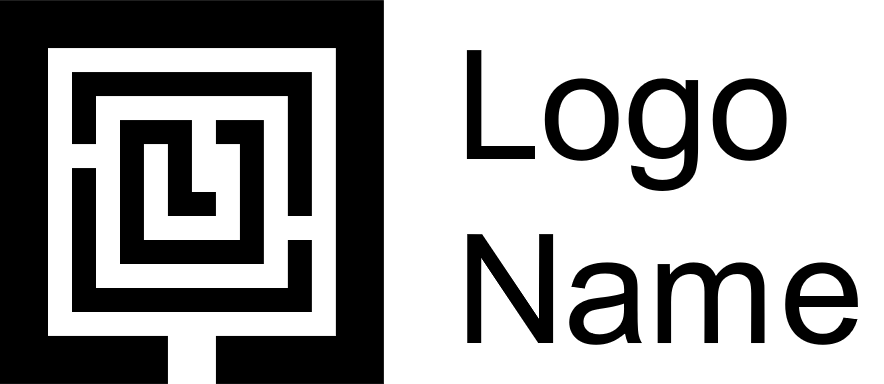 DD/MM/YYYYdd/mm/yyyy<NAME><NAME><NAME>